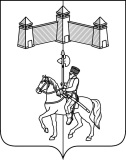 АДМИНИСТРАЦИЯ КАРАТУЗСКОГО СЕЛЬСОВЕТАПОСТАНОВЛЕНИЕ26.04.2022г.			с. Каратузское					№57-ПОб утверждении муниципальной программы по противодействию коррупции в Каратузском сельсовете на 2022 – 2024 годы и плана мероприятий по ее реализацииВ соответствии с Федеральным законом от 25.12.2008г. №273 – ФЗ «О противодействии коррупции», Федеральным законом  от 06.10.2003г. № 131 - ФЗ «Об общих принципах организации местного самоуправления в Российской Федерации», Федеральным законом  от 03.12.2012г. № 230 – ФЗ «О контроле за соответствием расходов лиц, замещающих государственные должности, и иных лиц их доходам», Федеральным законом  от 02.03.2007г. № 25 – ФЗ «О муниципальной службе в Российской Федерации», Законом Красноярского края от 07.07.2009г. № 8–3610 «О противодействии коррупции в Красноярском крае», руководствуясь Уставом Каратузского сельсовета Каратузского района Красноярского краяПОСТАНОВЛЯЮ:1. Утвердить муниципальную программу по противодействию коррупции в Каратузском сельсовете на 2022 – 2024 годы согласно приложению №1.2. Утвердить план мероприятий по реализации муниципальной программы по противодействию коррупции в Каратузском сельсовете на 2022 – 2024 годы»  согласно приложению №2.3. Настоящее постановление вступает в силу в день, следующий за днем его официального опубликования в печатном издании «Каратузский Вестник» и подлежит размещению на официальном сайте администрации Каратузского сельсовета в сети интернет.4. Контроль за исполнением настоящего постановления оставляю за собой.Глава Каратузского сельсовета						А.А.СаарПриложение №1 к постановлению администрации Каратузского сельсовета от 26.04.2022г. №57-ППаспорт муниципальной программы по противодействию коррупции в Каратузском сельсовете на 2022 - 2024 годыПриложение № 2к постановлению администрацииКаратузского сельсоветаот 26.04.2022г. №57-ППлан мероприятий по реализации муниципальной программы по противодействию коррупции в Каратузском сельсовете на 2022 – 2024 годы»Наименование ПрограммыМуниципальная программа по противодействию коррупции в Каратузском сельсовете на 2022 – 2024 годы» (далее - Программа)РазработчикПрограммыАдминистрация Каратузского сельсовета Основание дляразработкиПрограммыФедеральный закон от 25 декабря 2008года № 273 – ФЗ «О противодействии коррупции», Закон Красноярского края от 07.07.2009 № 8-3610 «О противодействии коррупции в Красноярском крае»ИсполнителиПрограммыадминистрация Каратузского сельсовета Цели и задачиЦели Программы:- создание условий, обеспечивающих снижение уровня коррупции в органах местного самоуправления (далее - органы МСУ), затрудняющих возможность коррупционного поведения лиц, замещающих муниципальные должности, муниципальных служащих; - - укрепление доверия жителей муниципального образования к органам МСУ, обеспечение защиты прав и законных интересов жителей.Задачи Программы:- нормативное правовое обеспечение антикоррупционной деятельности органов МСУ;- профилактика коррупции на муниципальной службе;- обеспечение финансового контроля в бюджетной сфере, контроля за использованием по назначению и сохранностью имущества, находящегося в муниципальной собственности.Срокиреализации2022 – 2024 годы. ОжидаемыеконечныерезультатыреализацииПрограммы- снижение социальной напряженности в обществе, обусловленной проявлениями коррупции;- создание дополнительных условий для обеспечения прозрачности деятельности администрации Каратузского сельсовета.- снижение коррупционных рисков, препятствующих целевому и эффективному использованию бюджетных средств, эффективному управлению имуществом, находящимся в муниципальной собственности;- расширение сферы участия институтов гражданского общества в профилактике коррупции, повышение осведомленности граждан об антикоррупционных мерах, реализуемых органами МСУ.№ п/пМероприятияОтветственныеисполнителиСрок реализацииНормативное правовое обеспечение антикоррупционной деятельности органов МСУНормативное правовое обеспечение антикоррупционной деятельности органов МСУНормативное правовое обеспечение антикоррупционной деятельности органов МСУНормативное правовое обеспечение антикоррупционной деятельности органов МСУ1.Совершенствование нормативной базы по вопросам муниципальной службы.Мониторинг изменений законодательства Российской ФедерацииВедущий специалист по правовым вопросам администрации Каратузского сельсоветаВ течениесрока действия программы(по мере необходимости)2.Проведение антикоррупционной экспертизы проектов муниципальных правовых актов и проведение антикоррупционной экспертизы муниципальных правовых актов органа местного самоуправленияВедущий специалист по правовым вопросамПостоянно в течение срока действия программы3.Направление муниципальных нормативных правовых актов в прокуратуру для рассмотрения на соответствие требованиям действующего законодательства Ведущий специалист по правовым вопросамПостоянно в течение срока действия программыПротиводействие коррупции в сфере закупок товаров, работ, услуг для обеспечения муниципальных нужд, а так же в сфере распоряжения муниципальным имуществомПротиводействие коррупции в сфере закупок товаров, работ, услуг для обеспечения муниципальных нужд, а так же в сфере распоряжения муниципальным имуществомПротиводействие коррупции в сфере закупок товаров, работ, услуг для обеспечения муниципальных нужд, а так же в сфере распоряжения муниципальным имуществомПротиводействие коррупции в сфере закупок товаров, работ, услуг для обеспечения муниципальных нужд, а так же в сфере распоряжения муниципальным имуществом4.Антикоррупционная экспертиза документов для осуществления закупок товаров, работ, услуг для муниципальных нуждВедущий специалист по правовым вопросам администрации Каратузского сельсоветаВ течениесрока действия программы(по мере необходимости)5.Контроль за использованием средств местного бюджетаГлава Каратузского сельсоветаВ течениесрока действия программы6.Проверка целевого использования, сохранности и эффективности управления имуществом, находящимся в муниципальной собственности.Глава Каратузского сельсоветаВ течениесрока действия программыПрофилактика коррупции на муниципальной службеПрофилактика коррупции на муниципальной службеПрофилактика коррупции на муниципальной службеПрофилактика коррупции на муниципальной службе7.Проведение разъяснительной работы о необходимости соблюдения ограничений, запретов, установленных в целях противодействия коррупции, в том числе запретов, касающихся получения подарков.Ведущий специалист по правовым вопросам администрации Каратузского сельсоветаОдин раз в полугодие8.Проведение проверок достоверности и полноты сведений о доходах, об имуществе и обязательствах имущественного характера, предоставленных лицами, замещающими муниципальные должности, и муниципальными служащимиВедущий специалист по организационно-массовой работе, архиву и кадрам1 раз в год 9.Организация работы по доведению до лиц, замещающих должности муниципальной службы, муниципальных служащих положений действующего законодательства Российской Федерации и Красноярского края, муниципального образования о противодействии коррупции об ответственности за коррупционные правонарушения, об увольнении в связи с утратой доверия, о проверки достоверности и полноты сведений, представляемых лицами, замещающими должности муниципальной службы, муниципальными служащими в соответствии с действующим законодательствомВедущий специалист по правовым вопросамВ течениесрока действия программы(по мере необходимости)Взаимодействие с общественностью в ходе реализации мероприятий по противодействию коррупцииВзаимодействие с общественностью в ходе реализации мероприятий по противодействию коррупцииВзаимодействие с общественностью в ходе реализации мероприятий по противодействию коррупцииВзаимодействие с общественностью в ходе реализации мероприятий по противодействию коррупции10.Подготовка информационных материалов по вопросам противодействия коррупции для публикации в СМИ.Ведущий специалист по правовым вопросам1 раз в год11.Обеспечение освещения деятельности органа местного самоуправления на официальном сайте в сети Интернет, официальном печатном издании в соответствии с требованиями законодательства Системный администратор МБУ «Каратузская сельская централизованная бухгалтерия»1 раз в квартал12.Информирование населения о выявленных фактах коррупционного поведения и коррупции в органе местного самоуправления, принятых мерахВедущий специалист по правовым вопросамВ течениесрока действия программы(по мере необходимости)